Ice Blast Tournament, St. Louis, 1.17-19, 2020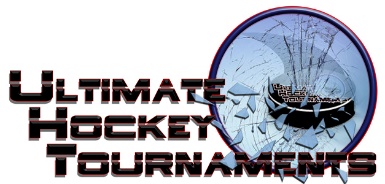 Bantam BTournament Format  There are 4 teams and every team plays each other once in the preliminary round. At the end of the preliminary round,   1st place plays 2nd place for the Championship, 3rd plays 4th for the consolation. Standings		Game Results	TeamPoints Gm1Points Gm2Points Gm3Total Points         Tiebreakers Springfield Spirit0000 OKC Oil Kings2204 Admirals Hockey2226 Meramec Sharks0022Fri   7:20 Pm PmAffton RinkAffton RinkAdmiralsAdmiralsAdmirals22vs.vs.SharksSharks000Fri   9:45   9:45PmAffton RinkAffton RinkSpringfieldSpringfieldSpringfield00vs.vs.OKCOKC111Sat   9:45   9:45AmSt. Peters Rec Plex-Rink ASt. Peters Rec Plex-Rink ASharksSharksSharks11vs.vs.OKCOKC555Sat  10:30  10:30AmSt. Peters Rec Plex-Rink BSt. Peters Rec Plex-Rink BAdmiralsAdmiralsAdmirals55vs.vs.SpringfieldSpringfield000Sun    8:10    8:10AmAffton RinkAffton RinkSpringfieldSpringfieldSpringfield22vs.vs.SharksSharks555Sun    9:20    9:20AmAffton RinkAffton RinkOKCOKCOKC00vs.vs.AdmiralsAdmirals555 HOME TEAM HOME TEAM HOME TEAM HOME TEAM            AWAY TEAM            AWAY TEAMSunday2:102:10PmAll American Rink3rd  Place3rd  Place     Sharks               Sharks               Sharks               Sharks               Sharks          4th Place4th Place   Springfield       4-2                                   Consolation                     Springfield       4-2                                   Consolation                  Sunday2:10   2:10   PmAffton Rink      1st Place      1st Place     Admirals                 Admirals                 Admirals                 Admirals                 Admirals              2nd Place  2nd Place   Oil Kings          4-1                                 Championship   Oil Kings          4-1                                 Championship